ROCK AROUND THE CLOCKFA FA |Sib FA | DO FA |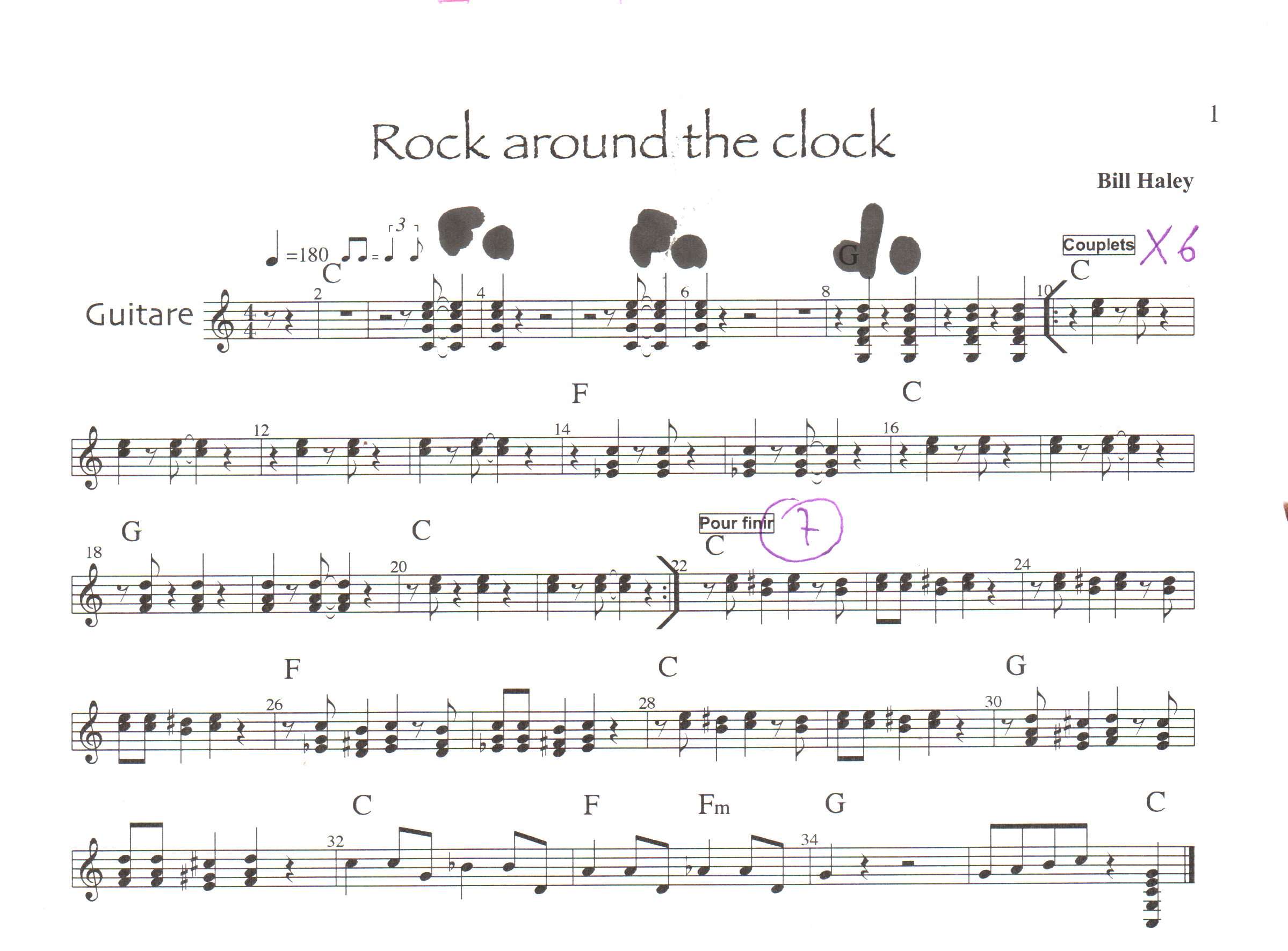 